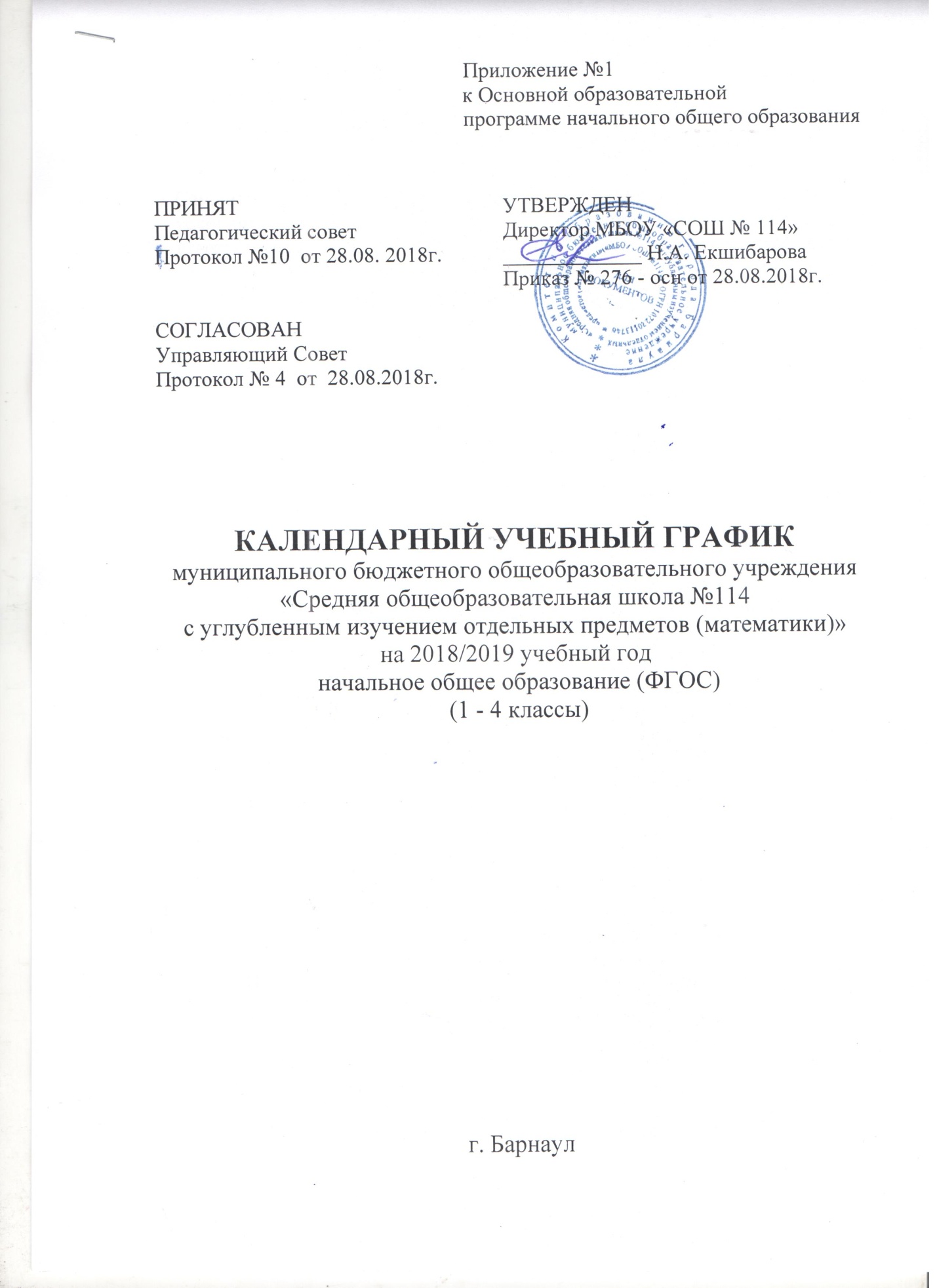 Календарный  учебный график разработан на основе документов:Федеральный закон РФ от 29 декабря 2012 года № 273  «Об образовании в Российской Федерации»;СанПиН 2.4.2.2821-10 «Санитарно-эпидемиологические требования к условиям и организации обучения в общеобразовательных учреждениях», утвержденный постановлением Главного государственного санитарного врача Российской Федерации от 29 декабря 2010 года №189;Устав школы;письмо комитета по образованию г. Барнаула от 08.08.2018г №3126.Продолжительность учебного года:- начало учебного года – 01.09.2018г.;- окончание учебного года – 31.05.2019г.;- продолжительность учебного года в 1-х классах не менее 33 недель с 01.09.2018г. по 24.05.2019г.;- продолжительность учебного года  во  2-х – 4-х классах не менее 34 недель  с 01.09.2018г. по 31.05.2019г. Продолжительность учебных четвертей, каникул  в течение учебного года для 1-х классовПродолжительность учебных четвертей, каникул  в течение учебного года для 2-х – 4-х классовРежим работы школы: Начало и окончание учебных занятий:Начало и окончание учебных занятий в 1А и 2А классах мкр. «Спутник», по адресу: г. Барнаул, ул. Соловьиная, д. 45,  ул. Малиновая, д. 27 Расписание звонков1Б, 1В,1Г,1Д,1Е классы – 1смена – 5 дневка                                                                    (понедельник – пятница);2Б, 2В, 2Г, 2Д, 2Е классы – 2 смена– 6 дневка                                                                   (понедельник – суббота);3А, 3Б, 3В классы – 1 смена– 6 дневка             (понедельник – суббота);4В класс – 1 смена– 6 дневка                              (понедельник – суббота);4А,4Б, 4Г – 2 смена                                               (понедельник – суббота).Расписание звонков в 1А – 5 дневка (понедельник – пятница);                                  и во 2А классе – 6 дневка (понедельник – суббота).мкр. «Спутник», по адресу: г. Барнаул, ул. Соловьиная, д. 45,  ул. Малиновая, д. 27 График  внеурочной деятельности  2018/2019  учебный год Промежуточная аттестация:          Результаты обучения во 2 – 4 классах оцениваются по четвертям. Промежуточная аттестация обучающихся за учебный год по предметам учебного плана осуществляется путем выведения годовых отметок успеваемости на основе четвертых отметок успеваемости, выставленных в течение соответствующего учебного года.          Сроки проведения промежуточной аттестации – последняя неделя 1, 2, 3, 4 четверти,  в конце учебного года (34 учебных недели), проведение промежуточной аттестации регламентируется «Положением о формах, периодичности и порядке текущего контроля успеваемости и промежуточной аттестации обучающихся  МБОУ «СОШ № 114». Учебная четвертьУчебная четвертьКоличество учебных недель в четвертиКаникулыКаникулы1 четверть01.09.2018 –28.10.20188 недель29.10.2018 – 05.11.20188 дней2 четверть06.11.2018 –27.12.20188 недель28.12.2018 – 09.01.201913 дней3 четверть10.01.2019 –22.03. 20199 недель23.03. 2019 – 31.03.20199 днейДополнительные каникулы18.02.2019 – 24.02.20197 дней4 четверть01.04.2019 –24.05.20198 недель01.06.2019 – 31.08.2019Итого33 недели37 днейУчебная четвертьУчебная четвертьКоличество учебных недель в четвертиКаникулыКаникулы1 четверть01.09.2018 –28.10.20188 недель29.10.2018 – 05.11.20188 дней2 четверть06.11.2018 –27.12.20188 недель28.12.2018 – 09.01.201913 дней3 четверть10.01.2019 –22.03. 201910 недель23.03. 2019 – 31.03.20199 дней4 четверть01.04.2019 –31.05.20199 недель(8 учебных недель)01.06.2019 – 31.08.2019Итого34 учебных неделиднейПоказатели1 классы2 – 4 классыПродолжительность учебной недели (дней)5 дней6 днейПродолжительность уроков (мин.)35 минут (1 полугодие)40 минут (2 полугодие)40 минутПродолжительность переменНе более 20 минутНе более 20 минутНачало занятийОкончание занятий1 смена (1Б, 1В, 1Г, 1Д, 1Е классы,3А, 3Б, 3В классы, 4В класс)08.00.12.15.2 смена (2Б, 2В, 2Г, 2Д, 2Е, 4А, 4Б, 4Г классы)14.00.18.00.Начало занятийОкончание занятий1 смена  - 1А класспонедельник – пятница08.00.12.15.2А класс 2 смена – понедельник – пятница,суббота  - 1 смена13.00.8.00.16.55.11.20.ПОНЕДЕЛЬНИК, ВТОРНИК, СРЕДА, ПЯТНИЦАПОНЕДЕЛЬНИК, ВТОРНИК, СРЕДА, ПЯТНИЦАПОНЕДЕЛЬНИК, ВТОРНИК, СРЕДА, ПЯТНИЦАЧЕТВЕРГЧЕТВЕРГСУББОТАСУББОТАУрокиПеременыУрокиПеременыУрокиПеремены1 смена 1 урок8.00. – 8.40.0:058.00.-  8.30.                 Единыйклассный час0:058.00. – 8.40.0:052 урок8.45. – 9.25.0:158.35. -  9.15.                0:158.45. – 9.25.0:153 урок9.40. – 10.20.0:159.30. - 10.10.               0:159.40. – 10.20.0:154 урок10.35. –11.15.0:2010.25. - 11.05.            0:1510.35. – 11.15.0:105 урок11.35. –12.15.0:0511.20. - 12.00.0:0511.25. – 12.05.0:052 смена 1 урок14.00. –14.40.0:1014.00. - 14.25.              Единыйклассный час0:1013.00. – 13.40.0:152 урок14.50. –15.30.0:1514.35. - 15.15.                0:1513.55. – 14.35.0:103 урок15.45. –16.25.0:1015.30. - 16.10.               0:1014.45. – 15.25.0:054 урок16.35. –17.15.0:0516.20. - 17.00.                0:0515.30. – 16.10.0:055 урок17.20. –18.00.0:0517.05. - 17.45.0:0516.15. – 16.55.0:05ПОНЕДЕЛЬНИК, ВТОРНИК, СРЕДА, ПЯТНИЦАПОНЕДЕЛЬНИК, ВТОРНИК, СРЕДА, ПЯТНИЦАПОНЕДЕЛЬНИК, ВТОРНИК, СРЕДА, ПЯТНИЦАЧЕТВЕРГЧЕТВЕРГСУББОТАСУББОТАУрокиПеременыУрокиПеременыУрокиПеремены1 смена      1 урок8.00. – 8.40.0:058.00.-  8.30.                 Единыйклассный час0:052 урок8.45. – 9.25.0:158.35. -  9.15.                0:153 урок9.40. – 10.20.0:159.30. - 10.10.               0:154 урок10.35. –11.15.0:2010.25. - 11.05.            0:155 урок11.35. –12.15.0:0511.20. - 12.00.0:052 смена      1 урок13.00. –13.40.0:1513.00. - 13.25.              Единыйклассный час0:108.00. – 8.40.0:102 урок13.55. –14.35.0:1013.35. - 14.15.                0:158.50. – 9.30.0:153 урок14.45. –15.25.0:0514.30. - 15.10.               0:109.45. – 10.25.0:154 урок15.30. –16.10.0:0515.20. - 16.00.                0:0510.40. – 11.20.0:055 урок16.15. –16.55.0:0516.05. - 16.45.0:05Направления внеурочной деятельности1 – 4 классы1 – 4 классы1 – 4 классы1 – 4 классы1 – 4 классы1 – 4 классы1 – 4 классыНаправления внеурочной деятельности1 классы1 классы1 классы2 классы2 классы3 классы4 классыОбщеинтеллек-туальное«Юный математик»понедельник11.35. - 12.15.- 1А, 1Б, 1Г,       1Д, 1Е классысреда11.35. - 12.15 –- 1В класс«Информатика»понедельник13.00. – 13.40.2А класс18.05. – 18.45.- 2Е класспятница17.20. – 18.00.2Б, 2В, 2Г классысуббота15.30. - 16.10.2Д класс«Информатика»понедельник13.00. – 13.40.2А класс18.05. – 18.45.- 2Е класспятница17.20. – 18.00.2Б, 2В, 2Г классысуббота15.30. - 16.10.2Д класс«Информатика»понедельник11.35. - 12.15.- 3Б классвторник11.35. – 12.15.- 3А класспятница11.35. – 12.15.- 3В класс«Информатика»понедельник17.20. – 18.00.- 4А, 4Б, 4Г класссреда12.05. - 12.45.             - 4В классОбщекультурное«Разговор о правильном питании»вторник11.35. – 12.15.- 1А, 1Б, 1В, 1Е классысреда11.35. - 12.15 - 1Г, 1Д классы«Разговор о правильном питании»вторник11.35. – 12.15.- 1А, 1Б, 1В, 1Е классысреда11.35. - 12.15 - 1Г, 1Д классы«Разговор о правильном питании»понедельник13.10. – 13.45.- 2Б класс 17.20. – 18.00.-  2В, 2Г классывторник17.20. – 18.00.- 2Е классчетверг13.40. - 14.10. 2А класс  14.00. – 14.30.- 2Д класс«Разговор о правильном питании»понедельник13.10. – 13.45.- 2Б класс 17.20. – 18.00.-  2В, 2Г классывторник17.20. – 18.00.- 2Е классчетверг13.40. - 14.10. 2А класс  14.00. – 14.30.- 2Д класс«Разговор о правильном питании»понедельник11.35. - 12.15.- 3А классчетверг8.00. – 8.40.             - 3Б, 3В классы«Разговор о правильном питании»понедельник11.35. - 12.15.- 3А классчетверг8.00. – 8.40.             - 3Б, 3В классы«Разговор о правильном питании»вторник11.35. – 12.15.- 4В классвторник17.20. – 18.00.- 4А класссреда18.05. – 18.45.- 4Б, 4Г классДуховно-нравственное«Мир вокругнас»пятница11.35. – 12.15.- 1А, 1Б, 1В, 1Г, 1Д, 1Е  классы«Мир вокругнас»пятница11.35. – 12.15.- 1А, 1Б, 1В, 1Г, 1Д, 1Е  классы«Мир вокруг нас»пятница –17.20. – 18.00.2Д класссуббота11.20. – 12.00.2А класс16.15. – 16.55.-  2Б, 2В, 2Г, 2Е классы«Мир вокруг нас»пятница –17.20. – 18.00.2Д класссуббота11.20. – 12.00.2А класс16.15. – 16.55.-  2Б, 2В, 2Г, 2Е классы«Мир вокруг нас»четверг11.20. - 12.00.- 3А класссуббота10.35. – 11.15.- 3Б, 3В  классы«Мир вокруг нас»четверг11.20. - 12.00.- 3А класссуббота10.35. – 11.15.- 3Б, 3В  классы«Мир вокруг нас»вторник18.05. – 18.45.- 4Г класспятница11.35. - 12.15 –- 4В класспятница17.20. – 18.00.4А класс,18.05. – 18.45.- 4Б классСпортивно-оздоровительное«Подвижные игры»понедельник12.20. – 13.00.- 1А,1В классывторник12.20. – 13.00.1Г класссреда12.20. – 13.00.1Е классчетверг12.05. – 13.00.1Б класспятница11.20. – 12.00.- 1Д класс«Подвижные игры»понедельник12.20. – 13.00.- 1А,1В классывторник12.20. – 13.00.1Г класссреда12.20. – 13.00.1Е классчетверг12.05. – 13.00.1Б класспятница11.20. – 12.00.- 1Д класс«Подвижные игры»понедельник13.15. – 13.55. 2Е классвторник12.15. – 12.55.2А класс13.00. – 13.40.2Б класссреда13.00. – 13.40.2В классчетверг13.00. – 13.40.2Г класспятница13.00. – 13.40.- 2Д класс«Подвижные игры»понедельник13.15. – 13.55. 2Е классвторник12.15. – 12.55.2А класс13.00. – 13.40.2Б класссреда13.00. – 13.40.2В классчетверг13.00. – 13.40.2Г класспятница13.00. – 13.40.- 2Д класс«Подвижные игры»понедельник12.15. – 12.55.3А классвторник12.15. – 13.30.3Б, 3В класс«Подвижные игры»понедельник12.15. – 12.55.3А классвторник12.15. – 13.30.3Б, 3В класс«Подвижные игры»вторник18.00 – 18.40.- 4А классчетверг18.00 – 18.40.- 4Б класссуббота13.00. – 13.40.- 4В  классСоциальное«Мой мир»четверг11.20. - 12.00.- 1А, 1Б, 1В, 1Г, 1Д, 1Е  классы«Мой мир»четверг11.20. - 12.00.- 1А, 1Б, 1В, 1Г, 1Д, 1Е  классы«Финансовая грамотность»понедельник17.20. – 18.00.- 2Д класс вторник16.05. – 16.55.– 2А класс;четверг17.45. - 18.15.2Б, 2В, 2Г, 2Е классы«Финансовая грамотность»понедельник17.20. – 18.00.- 2Д класс вторник16.05. – 16.55.– 2А класс;четверг17.45. - 18.15.2Б, 2В, 2Г, 2Е классы«Финансовая грамотность»понедельник11.35. - 12.15.- 3В класспятница11.35. – 12.15.- 3Б класссуббота11.25. – 12.05.- 3А  класс«Финансовая грамотность»понедельник11.35. - 12.15.- 3В класспятница11.35. – 12.15.- 3Б класссуббота11.25. – 12.05.- 3А  класс«Финансовая грамотность»понедельник11.35. - 12.15.- 4В класссреда18.05. – 18.45.- 4А  классчетверг16.20. - 17.00.                 - 4Б класспятница17.20. – 18.00.4Г класс